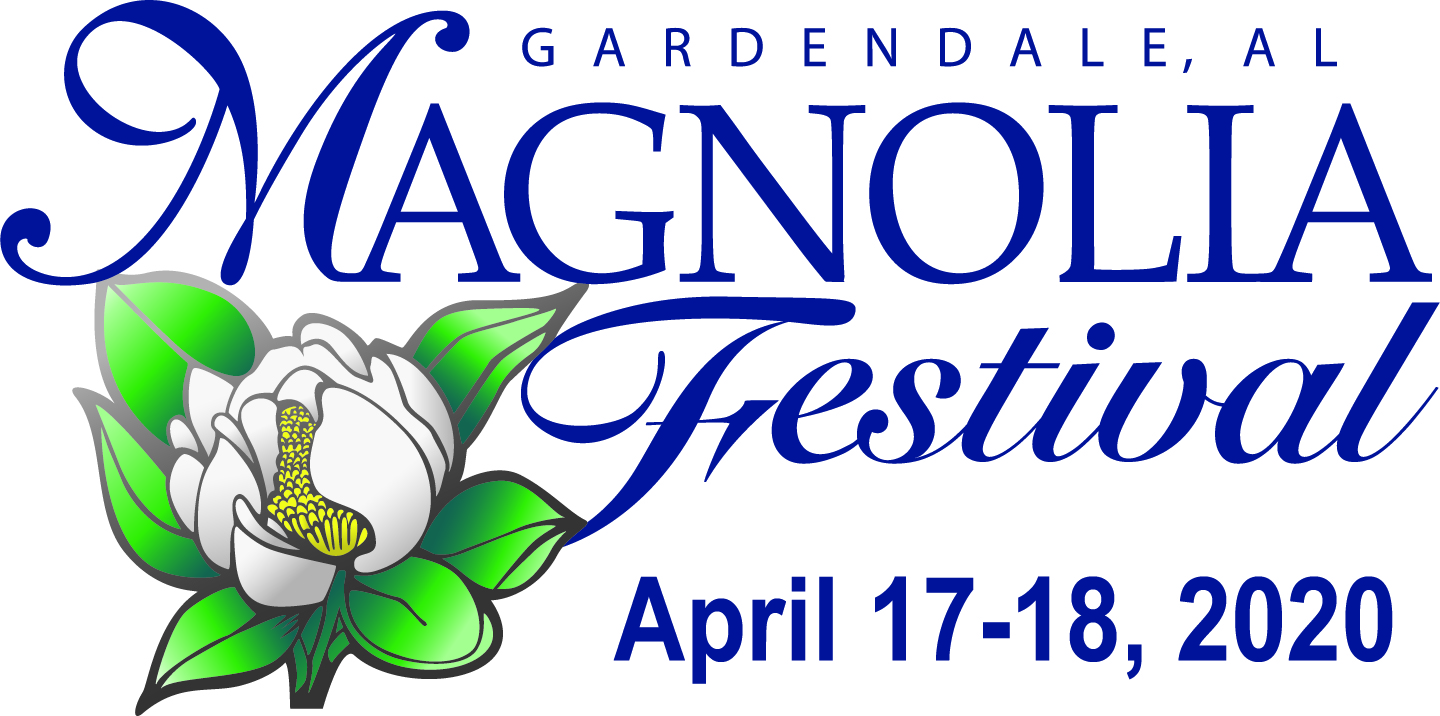 www.magnoliafestival.orgGardendale Civic Center Complex * 857 Main St, GardendaleFriday 5pm-10:00 pm, Saturday 10am-5pm2020 FOOD VENDOR APPLICATIONLate fee $10.00 received after Feb 27 - If space still available.Please read the Food Vendor Terms and Conditions before filling out application. BUSINESS NAME:___________________________________________________________________________CONTACT PERSON:_________________________________________________________________________MAILING ADDRESS:_________________________________________________________________________EMAIL ADDRESS:(required)___________________________________________________________________CITY, STATE, & ZIP_________________________________ PHONE: (           ) _________________________ Email Kathleen at gdalemagfest@gmail.com  with questions.Friday Night (5-10:00pm)		12’ x 10’ space	 =	 $175 	____________					Additional booth space + = $100	_______________																		Electricity					120V, 20Amp connection $35       _____________					240V, 50Amp connection  $50  	_____________					(Must email pic of exact amp plug using)Saturday (10am-5pm)			12’ x 10’ space	 =	 $175 	____________					Additional booth space + = $100	_______________								Electricity					120V, 20Amp connection $35       _____________					240V, 50Amp connection  $50  	_____________					(Must email pic of exact amp plug using)No continuous water flow available. Buckets of water available at water fountain spigot to carry back for hand washing.Total Fees								Total $____________Note: Electricity is $35/$50 per day/per vendor.*Vendor must supply own heavy-duty electrical extension cord of at least 100’. *Generators will be allowed if silent.*Large bags of ice are sold 2 minutes from venue at The Ice Hole in front of America’s Thrift Store, 1315 Decatur Hwy, Gardendale.*Gardendale Magnolia Festival has the right to refuse any vendor or product that is in conflict with festival or community standards.Picture of operation has been emailed (if new vendor for festival) ______ (check mark)I understand menu signage with prices must be displayed and in large lettering_________(initials)	Make checks payable to Gardendale Magnolia Festival and mail to: Gardendale Magnolia Festival, P.O. Box 445, Gardendale, AL 35071Do not write in space below:________ Date received  ______Health Dept. form attached	______ Waiver/Release attached_____Picture attached or emailed    ________check number    _________confirmation sent